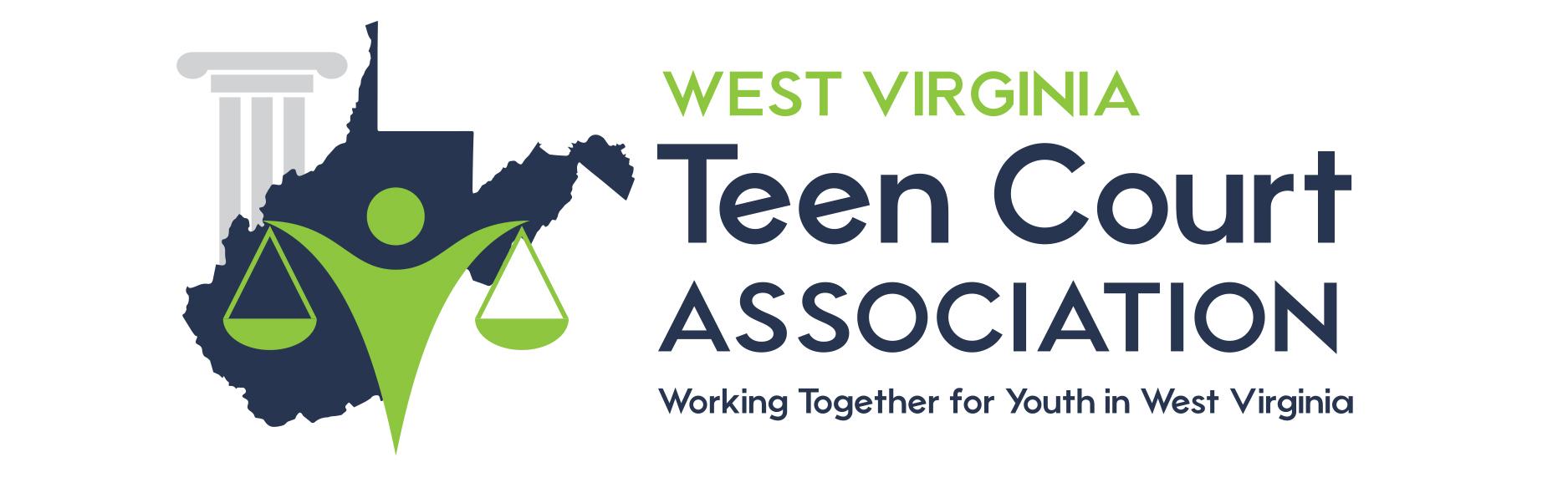 PARENT PERSONAL HISTORY FOR DIRECT REFERRALSCOMPLETE AND RETURN THIS FORM UPON CHECK IN AT COURT.FATHER’S NAME: __________________________________________________________________________________ADDRESS: __________________________________________________ CITY: _________________ ZIP: ____________DRIVER’S LICENSE #: ______________________________ SOCIAL SECURITY #:______________________________PRESENT AGE: __________ BIRTH DATE: ___________________ BIRTHPLACE: ______________________________OCCUPATION: ___________________________________ EMPLOYER: _______________________________________EMPLOYER’S ADDRESS: _________________________________________ CITY: _______________ ZIP: __________EMPLOYER’S PHONE #: __________________________________________MOTHER’S NAME: ________________________________________MAIDEN NAME: __________________________ADDRESS: __________________________________________________ CITY: _________________ ZIP: ____________DRIVER’S LICENSE #: ______________________________ SOCIAL SECURITY #:______________________________PRESENT AGE: __________ BIRTH DATE: ___________________ BIRTHPLACE: ______________________________OCCUPATION: ___________________________________ EMPLOYER: _______________________________________EMPLOYER’S ADDRESS: _________________________________________ CITY: _______________ ZIP: __________EMPLOYER’S PHONE #: __________________________________________PARENT’S DATE OF MARRIAGE: _________________________________ LOCATION: _________________________PARENTS SEPARATED?   YES   NO	PARENTS DIVORCED?   YES   NO      DATE: _________________________FATHER REMARRIED?   YES   NO	MOTHER REMARRIED?   YES   NOCHILD/CHILDREN: __________________________________________________________________________________STEP-FATHER’S NAME: _____________________________________________________________________________ADDRESS: __________________________________________________ CITY: _________________ ZIP: ____________DRIVER’S LICENSE #: ______________________________ SOCIAL SECURITY #:______________________________PRESENT AGE: __________ BIRTH DATE: ___________________ BIRTHPLACE: ______________________________OCCUPATION: ___________________________________ EMPLOYER: _______________________________________EMPLOYER’S ADDRESS: _________________________________________ CITY: _______________ ZIP: __________EMPLOYER’S PHONE #: ____________________PARENT’S DATE OF MARRIAGE: ___________________________LOCATION: ______________________________STEP-MOTHER’S NAME: ___________________________________ MAIDEN NAME: ________________________ADDRESS: __________________________________________________ CITY: _________________ ZIP: ____________DRIVER’S LICENSE #: ______________________________ SOCIAL SECURITY #:______________________________PRESENT AGE: __________ BIRTH DATE: ___________________ BIRTHPLACE: ______________________________OCCUPATION: ___________________________________ EMPLOYER: _______________________________________EMPLOYER’S ADDRESS: _________________________________________ CITY: _______________ ZIP: __________EMPLOYER’S PHONE #: _______________________PARENT’S DATE OF MARRIAGE: _________________________LOCATION: ____________________________________